Lowesby OSSR sites, LGS sites and Wildlife Sites Note the LGS sites are proposals only at Sept  2015Lake 3 - HungartonCarr Bridge Grassland & Marsh (Grassland) Carr Bridge Grassland & Marsh (Marsh)LegendNot recommended for LGS Designation Recommended for LGS designationWildlife SitesLowesby Cricket PitchVillage Green - LowesbyOpen Space, Sport and Recreation SitesOS MM BoundaryDESCTERMAll Saints Lowesby Church!!!!!!!!!!!!!!!!!!!!! CountyDistrictQuenby Fishing LakEe lectoralLake 2 - HungartonParishValley Grassland, Cold Newton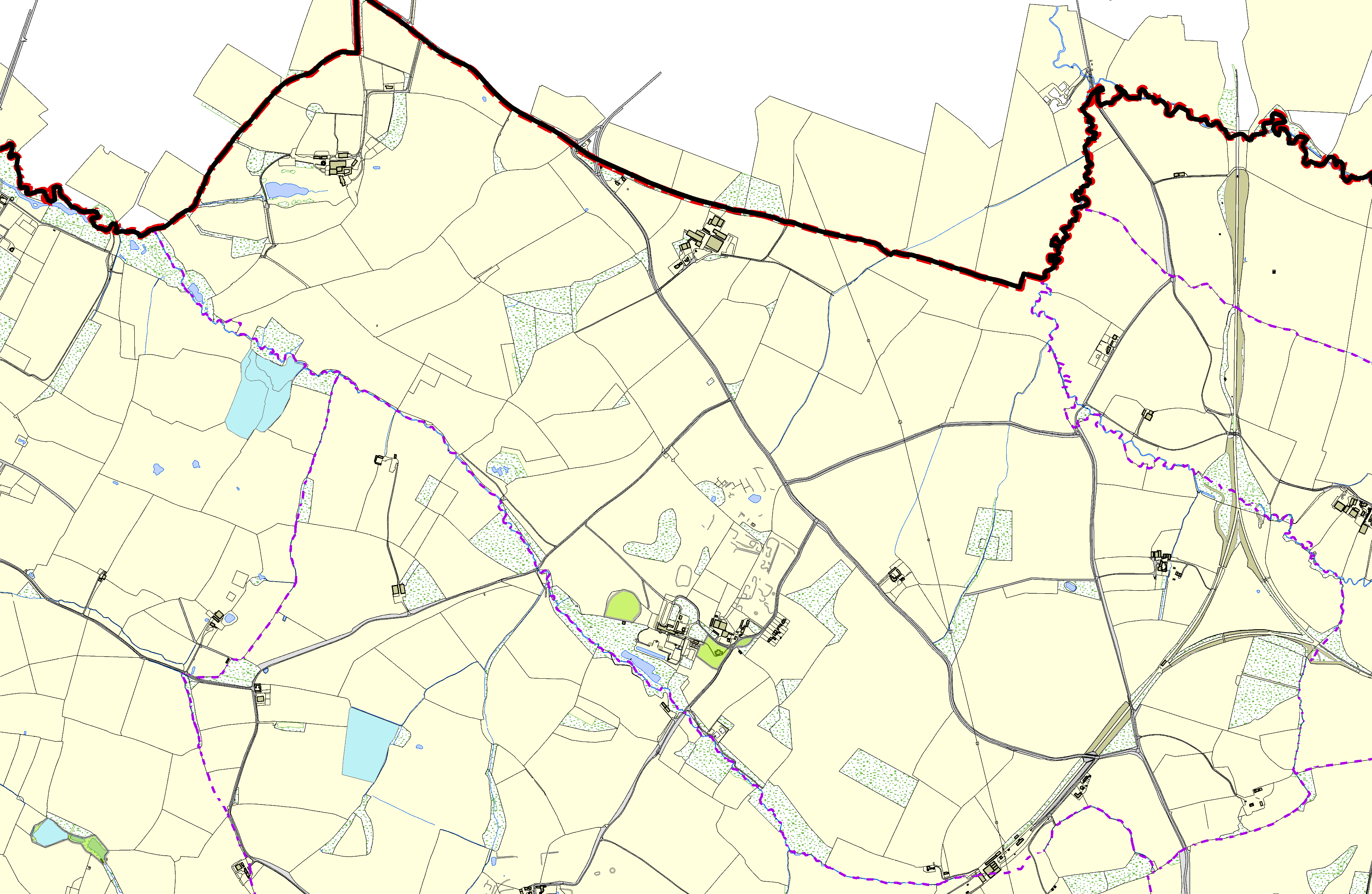 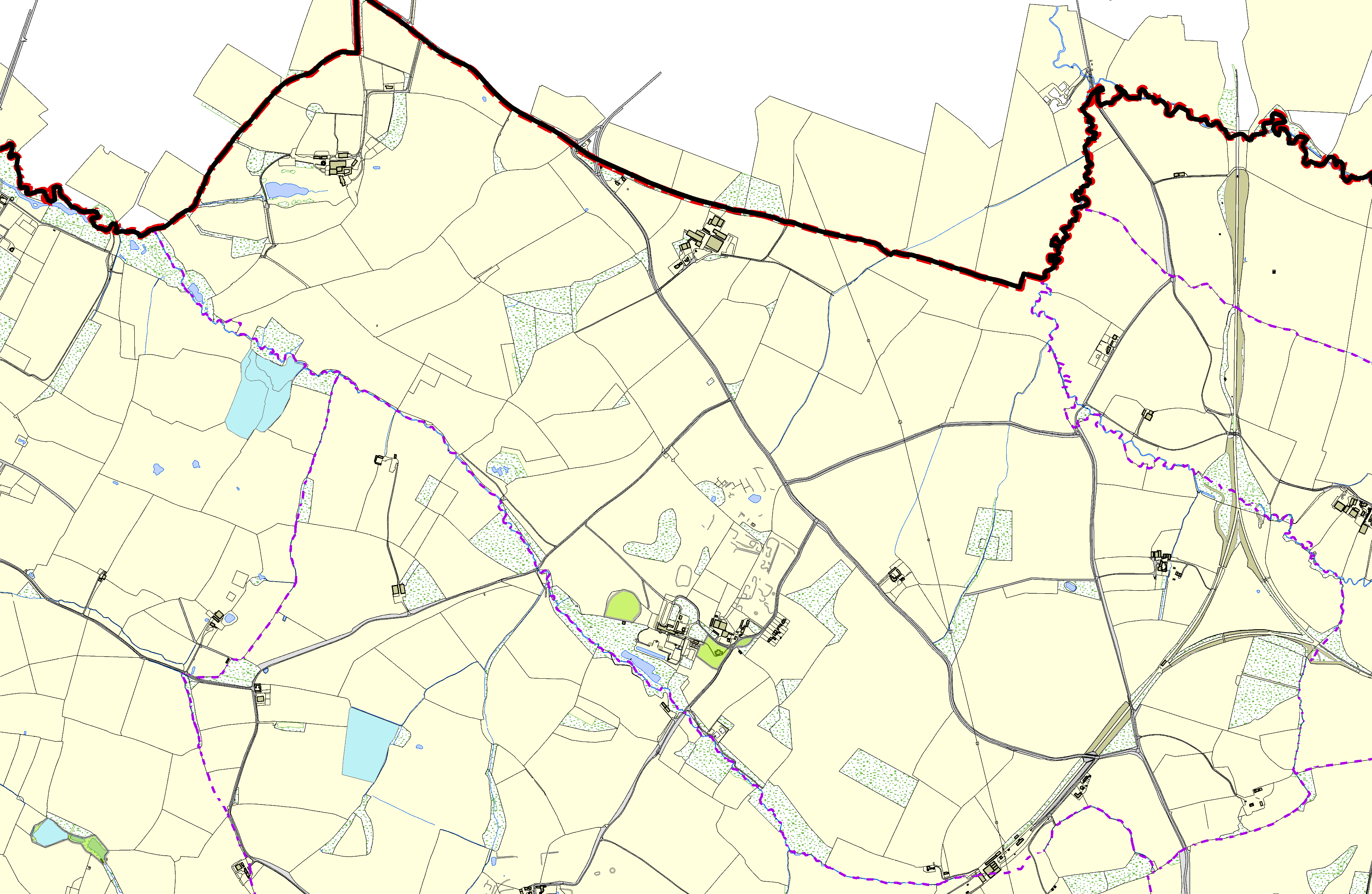 ©Crown Copyright. All rights reserved.  Harborough District Council 100023843   2014